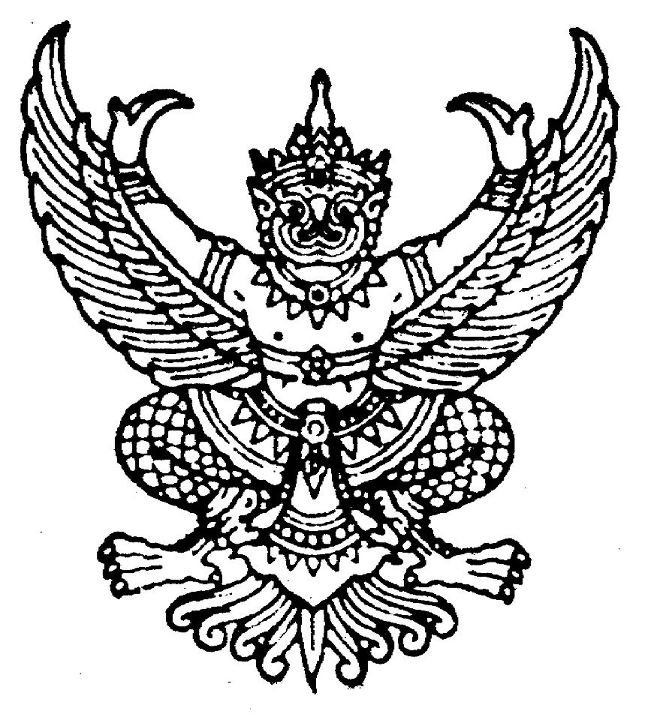        คำสั่งองค์การบริหารส่วนตำบลช้างกลาง     ที่  8/๒๕62เรื่อง  แต่งตั้งผู้บริหาร คณะผู้บริหาร และเจ้าหน้าที่ปฏิบัติงานนอกเวลาราชการเพื่อป้องกันและบรรเทาสาธารณภัยจากพายุปาบึก……………………………………		ตามประกาศกรมอุตุนิยมวิทยา ฉบับลงวันที่ 4 มกราคม 2562 และบันทึกข้อความงานป้องกันและบรรเทาสาธารณภัย สำนักงานปลัดองค์การบริหารส่วนตำบล ที่ นศ 71201/- ฉบับลงวันที่ 4 มกราคม 2562 เรื่อง ขออนุมัติออกคำสั่งให้ผู้บริหาร คณะผู้บริหาร และเจ้าหน้าที่ปฏิบัติงานนอกเวลาราชการเพื่อป้องกันและบรรเทาสาธารณภัยจากพายุ ปาบึก เพื่อการแต่งตั้งเจ้าหน้าที่ปฏิบัติงานนอกเวลาราชการเพื่อป้องกันและบรรเทาสาธารณภัยจากพายุปาบึก  กำหนดห้วงเวลา 4-6 มกราคม 2562 กำหนดให้เจ้าหน้าที่ช่วยเหลือประชาชนขององค์กรปกครองส่วนท้องถิ่น มีอำนาจหน้าที่ขององค์กรปกครองส่วนท้องถิ่น พ.ศ. 2560 ให้ดำเนินงานเสร็จสิ้นตามภารกิจ เรียบร้อย เกิดประโยชน์ต่อองค์การบริหารส่วนตำบลเป็นสำคัญ โดยได้พิจารณาเฉพาะช่วงเวลาที่จำเป็นเร่งด่วนต้องอยู่ปฏิบัติงานนอกเวลาราชการ ได้คำนึงถึงความเหมาะสม และสอดคล้องกับระบบและวิธีการจัดการงบประมาณแบบมุ่งเน้นผลงานตามยุทธศาสตร์ขององค์การบริหารส่วนตำบล ประกอบกับมีงบประมาณเพื่อการนี้เพียงพอในการเบิกจ่าย จึงกำหนดให้เจ้าหน้าที่ผู้ได้รับคำสั่งปฏิบัติหน้าที่ต่างๆ ดังนี้(1) ให้นำรายชื่อของประชาชนที่ได้รับความเดือดร้อนที่สำรวจโดยหน่วยงานของรัฐและรายชื่อประชาชนที่ยื่นลงทะเบียนขอรับความช่วยเหลือต่อองค์กรปกครองส่วนท้องถิ่น มาใช้พิจารณาช่วยเหลือประชาชนตามระเบียบ (2) ปิดประกาศรายชื่อประชาชนตาม (1) ที่จะได้รับความช่วยเหลือ ณ สำนักงานองค์กรปกครองส่วนท้องถิ่นและที่ทำการหมู่บ้าน ชุมชนให้ทราบเป็นเวลาไม่น้อยกว่า 15 วัน (3) รายงานผลการพิจารณาให้องค์กรปกครองส่วนท้องถิ่นเพื่อดำเนินการตามอำนาจหน้าที่ต่อไป		(4) ควบคุมการปฏิบัติให้เป็นไปตามวัตถุประสงค์และเป็นธรรม(5) การปฏิบัติหน้าที่อื่นๆ ตามที่กำหนดไว้ในระเบียบข้อกฎหมาย  (6) เฝ้าระวัง ช่วยเหลือ หน้าที่ตามที่ได้รับมอบหมาย ฯลฯ  องค์การบริหารส่วนตำบลช้างกลางจึงแต่งตั้งผู้บริหาร คณะผู้บริหาร และเจ้าหน้าที่ปฏิบัติงานนอกเวลาราชการเพื่อป้องกันและบรรเทาสาธารณภัยจากพายุปาบึก  จำนวน  62  ราย ดังนี้นาย..๒นาย...3นาย...4อาศัยอำนาจตามข้อ 8 (3) ระเบียบกระทรวงมหาดไทยว่าด้วยค่าใช้จ่ายเพื่อช่วยเหลือประชาชนตามอำนาจหน้าที่ขององค์กรปกครองส่วนท้องถิ่นพ.ศ.2560 โดยมีผลใช้บังคับตั้งแต่วันที่ 30 กันยายน 2560 เพื่อให้การช่วยเหลือประชาชนขององค์กรปกครองส่วนท้องถิ่นเป็นไปด้วยความเรียบร้อยและมีประสิทธิภาพ  แห่งระเบียบกระทรวงมหาดไทยว่าด้วยค่าใช้จ่ายเพื่อช่วยเหลือประชาชนตามอำนาจหน้าที่ขององค์กรปกครองส่วนท้องถิ่น พ.ศ. 2560 และระเบียบกระทรวงมหาดไทย ที่ มท ๐๘๐๘.๔/ว ๑๕๖๒ ลงวันที่ ๑๕ พฤษภาคม ๒๕๕๐ เรื่อง การเบิกจ่ายเงินตอบแทนการปฏิบัติงานนอกเวลาราชการขององค์กรปกครองส่วนท้องถิ่น ให้ผู้ที่ได้รับแต่งตั้ง ปฏิบัติงานนอกเวลาราชการในวันทำการ และวันหยุดราชการตามหน้าที่ได้รับมอบหมาย และกำหนดให้ นายวิชิต  เทพพิชัย ตำแหน่ง ปลัดองค์การบริหารส่วนตำบล เป็นผู้รับรองการปฏิบัติงาน พร้อมทั้งให้รายงานผลการปฏิบัติงานนอกเวลาราชการต่อผู้บังคับบัญชาตลอดจนนายกองค์การบริหารส่วนตำบลตามลำดับ ภายในสิบห้าวันนับแต่วันที่เสร็จสิ้นการปฏิบัติงาน  ทั้งนี้ ให้มีสิทธิเบิกเงินค่าตอบแทนนอกเวลาราชการได้ตามระเบียบ	                ทั้งนี้  ระหว่างวันที่  4 - 6 มกราคม 2562 (ตลอด 24 ชั่วโมง)                                       สั่ง  ณ  วันที่  4  มกราคม  พ.ศ. ๒๕62                         (นายจารึก  รัตนบุรี)                      นายกองค์การบริหารส่วนตำบลช้างกลางที่ชื่อ-สกุลชื่อ-สกุลตำแหน่งประเภท1นายจารึก  รัตนบุรีนายกองค์การบริหารส่วนตำบลช้างกลางผู้บริหาร2นายนพดลกาญจนรักษ์รองนายกองค์การบริหารส่วนตำบลคณะผู้บริหาร3นายพิสิฐคงแก้วรองนายกองค์การบริหารส่วนตำบลคณะผู้บริหาร4นายวิเชียรทิพย์สุราษฏร์เลขานุการนายกองค์การบริหารส่วนตำบลคณะผู้บริหารที่ชื่อ-สกุลชื่อ-สกุลตำแหน่งประเภท5นายวิชิตเทพพิชัยปลัดองค์การบริหารส่วนตำบล                (นักบริหารงานท้องถิ่น) บริหารท้องถิ่นระดับกลางพนง. ส่วนตำบล6นายภานุมาศส้มเขียวหวานรองปลัดองค์การบริหารส่วนตำบล   (นักบริหารงานท้องถิ่น) บริหารท้องถิ่นระดับต้นพนง. ส่วนตำบล7นายนิรุตติ์เชี่ยววิทย์หัวหน้าฝ่ายนโยบายและแผน (นักบริหารงานทั่วไป) อำนวยการท้องถิ่นระดับต้นพนง. ส่วนตำบล8นายสุรศักดิ์พิชิตรัตน์นิติกรชำนาญการพนง. ส่วนตำบล9น.ส. สุพรรณีย์จันทร์ประสิทธิ์นักพัฒนาชุมชนชำนาญการพนง. ส่วนตำบล10นางพิชญาศรีจำรัสนักทรัพยากรบุคคลชำนาญการพนง. ส่วนตำบล11น.ส. หฤทัยตนุยาอภินันท์นักวิชาการศึกษาชำนาญการพนง. ส่วนตำบล12นางสาวสุวภัทรเทวฤทธิ์หัวหน้าฝ่ายส่งเสริมการท่องเที่ยว                              (นักบริหารงานทั่วไป) อำนวยการท้องถิ่นระดับต้นพนง. ส่วนตำบล13นางอุไรวรรณ นันต๊ะรัตน์นักวิเคราะห์นโยบายและแผนชำนาญการพนง. ส่วนตำบล14นายธนาพันธ์ตันสกุลจพง.ป้องกันและบรรเทาสาธารณภัยชำนาญงานพนง. ส่วนตำบล15นายเอกวัฒน์นุมาศหัวหน้าฝ่ายส่งเสริมสุขภาพและสาธารณสุข (นักบริหารงานสาธารณสุขและสิ่งแวดล้อม) อำนวยการท้องถิ่นระดับต้นพนง. ส่วนตำบล16นางกนกกาญจน์  ฝั่งชลจิตต์  เจ้าพนักงานธุรการชำนาญงานพนง. ส่วนตำบล17น.ส. รุจิรา จั่วนานเจ้าพนักงานธุรการปฏิบัติงานพนง. ส่วนตำบล18น.ส. พรรณรัตน์ สงอาจินต์ครูพนักงานครูอบต.19นายเชี่ยวชาญรามทัศน์นักการลูกจ้างประจำ20น.ส. กุลริศา     กลับสติหัวหน้าฝ่ายการเงิน (นักบริหารงานการคลัง) อำนวยการท้องถิ่นระดับต้นพนง. ส่วนตำบล21นางภรณ์ภัสสรณ์จำนงค์ธรรมหัวหน้าฝ่ายบัญชี (นักบริหารงานการคลัง) อำนวยการท้องถิ่นระดับต้นพนง. ส่วนตำบล22นางณิชาภัทรมุณีวรรณ์หัวหน้าฝ่ายพัฒนาและจัดเก็บรายได้ (นักบริหารงานการคลัง) อำนวยการท้องถิ่นระดับต้นพนง. ส่วนตำบล23นางสาววราภรณ์จันทร์ประทีปเจ้าพนักงานจัดเก็บรายได้ปฏิบัติงานพนง. ส่วนตำบล24นางเสาวณีย์หมวดทองมีเจ้าพนักงานพัสดุชำนาญงานพนง. ส่วนตำบล25นางสุธิดาวัชรดิษฐกุลเจ้าพนักงานพัสดุปฏิบัติงานพนง. ส่วนตำบล26นางศิวดาติ์นนทองเจ้าพนักงานการเงินและบัญชีลูกจ้างประจำที่ชื่อ-สกุลชื่อ-สกุลตำแหน่งประเภท27นายธีระพลบรรณราชผู้อำนวยการกองช่าง (นักบริหารงานช่าง) อำนวยการท้องถิ่นระดับต้นพนง.ส่วนตำบล28น.ส. รุ่งนภา  ศรีรักษ์เจ้าพนักงานธุรการปฏิบัติงานพนง.ส่วนตำบล29นายสรายุทธ์ควรรำพึงวิศวกรโยธาชำนาญการพนง.ส่วนตำบล30สิบเอกณัฐพงศ์สุทธิภิบาลนายช่างโยธาปฏิบัติงานพนง.ส่วนตำบล31นายพิภพโชคเจริญนพคุณเจ้าพนักงานประปาชำนาญงานพนง.ส่วนตำบล32น.ส. วิมลศรีถาวรผู้ช่วยครูผู้ดูแลเด็กพนง.จ้างตามภารกิจ33น.ส. พวงเพชรสงอาจินต์ผู้ดูแลเด็กพนง.จ้างตามภารกิจ34น.ส. มยุรฉัตร คงแก้วผู้ดูแลเด็กพนง.จ้างตามภารกิจ35น.ส. สุภารัตน์  แซ่อื้อผู้ดูแลเด็กพนง.จ้างตามภารกิจ36น.ส. อรวรรณ ราพฤทธิ์ผู้ดูแลเด็กพนง.จ้างตามภารกิจ37น.ส. ณิชาภัทร  จอจิตผู้ดูแลเด็กพนง.จ้างตามภารกิจ38นายภานุพงษ์ชอบผลพนักงานขับรถยนต์พนง.จ้างตามภารกิจ39น.ส. นันทพรสิทธิสมบูรณ์ผช.เจ้าพนักงานพัฒนาชุมชนพนง.จ้างตามภารกิจ40นายธำรงค์ทิพย์สุราษฏร์พนักงานขับเครื่องจักรกลขนาดหนัก (รถบรรทุกขยะ)พนง.จ้างตามภารกิจ41นายศักดิ์ชาย  ระเบียบโอษฐ์พนักงานขับเครื่องจักรกลขนาดเบา (รถบรรทุกขยะ)พนง.จ้างตามภารกิจ42นายอนันต์ชูยงค์คนงานประจำรถขยะพนง.จ้างตามภารกิจ43น.ส. จันสุฑาด่านเสือเรืองผู้ช่วยเจ้าพนักงานพัสดุพนง.จ้างตามภารกิจ44นายสุธรรมไพฑูรย์พนักงานผลิตน้ำประปาพนง.จ้างตามภารกิจ45นายอโนทัยอินทรโชติพนักงานผลิตน้ำประปาพนง.จ้างตามภารกิจ46นายแสนศักดิ์นวลละอองพนักงานผลิตน้ำประปาพนง.จ้างตามภารกิจ47นายสมพรนินทศรีผู้ช่วยนายช่างไฟฟ้าพนง.จ้างตามภารกิจ48น.ส. กชพร  พงธิพันธ์คนงานพนง.จ้างทั่วไป49น.ส. สุภาวดีอินทรัตน์คนงานพนง.จ้างทั่วไป50นางสุรัชนีไชยเสนาคนงานพนง.จ้างทั่วไป51นายอำพรเกิดสวัสดิ์ยามพนง.จ้างทั่วไป52นายธงชัย  ภักดีสุวรรณภารโรงพนง.จ้างทั่วไปที่ชื่อ-สกุลชื่อ-สกุลตำแหน่งประเภท53นายนาถติชัยสุขสวัสดิ์คนงานประจำรถขยะพนง.จ้างทั่วไป54นายเจริญสมวงค์คนงานประจำรถขยะพนง.จ้างทั่วไป55นายสุรศักดิ์คงรักษ์คนงานประจำรถขยะพนง.จ้างทั่วไป56นางถกลกันต์แผ่นทองพนักงานจดมาตรวัดน้ำพนง.จ้างทั่วไป57นายเอราเรืองฤทธิ์พนักงานจดมาตรวัดน้ำพนง.จ้างทั่วไป58น.ส. กาญจนา  กระวิกคนงานพนง.จ้างทั่วไป59นางสาวเสาวคนธ์รัตนบุรีคนงานพนง.จ้างทั่วไป60นายกฤษดาบุญเกื้อคนงานพนง.จ้างทั่วไป61นายไพรัตน์จันทร์นุ่นพนักงานผลิตน้ำประปาพนง.จ้างทั่วไป62นายสุรพงษ์พะโยมพนักงานผลิตน้ำประปาพนง.จ้างทั่วไป